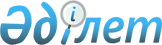 О признании утратившими силу некоторых постановлений акимата Мангистауской областиПостановление акимата Мангистауской области от 7 октября 2021 года № 246. Зарегистрировано в Министерстве юстиции Республики Казахстан 15 октября 2021 года № 24780
      В соответствии с пунктом 1 статьи 27 Закона Республики Казахстан "О правовых актах" акимат Мангистауской области ПОСТАНОВЛЯЕТ:
      1. Признать утратившими силу следующие постановления акимата Мангистауской области:
      постановление акимата Мангистауской области от 24 апреля 2017 года № 89 "Об утверждении Правил приема имущества в коммунальную собственность Мангистауской области, построенного за счет бюджетных средств и дальнейшее его использование" (зарегистрировано в Реестре государственной регистрации нормативных правовых актов за № 3353);
      постановление акимата Мангистауской области от 9 апреля 2018 года № 58 "О внесении изменений в постановление акимата Мангистауской области от 24 апреля 2017 года № 89 "Об утверждении Правил приема имущества в коммунальную собственность Мангистауской области, построенного за счет бюджетных средств и дальнейшее его использование" (зарегистрировано в Реестре государственной регистрации нормативных правовых актов за № 3588).
      2. Государственному учреждению "Управление финансов Мангистауской области" обеспечить государственную регистрацию настоящего постановления в Министерстве юстиции Республики Казахстан.
      3. Настоящее постановление вводится в действие по истечении десяти календарных дней после дня его первого официального опубликования.
					© 2012. РГП на ПХВ «Институт законодательства и правовой информации Республики Казахстан» Министерства юстиции Республики Казахстан
				
      Аким Мангистауской области 

Н. Ногаев
